Speakerfraser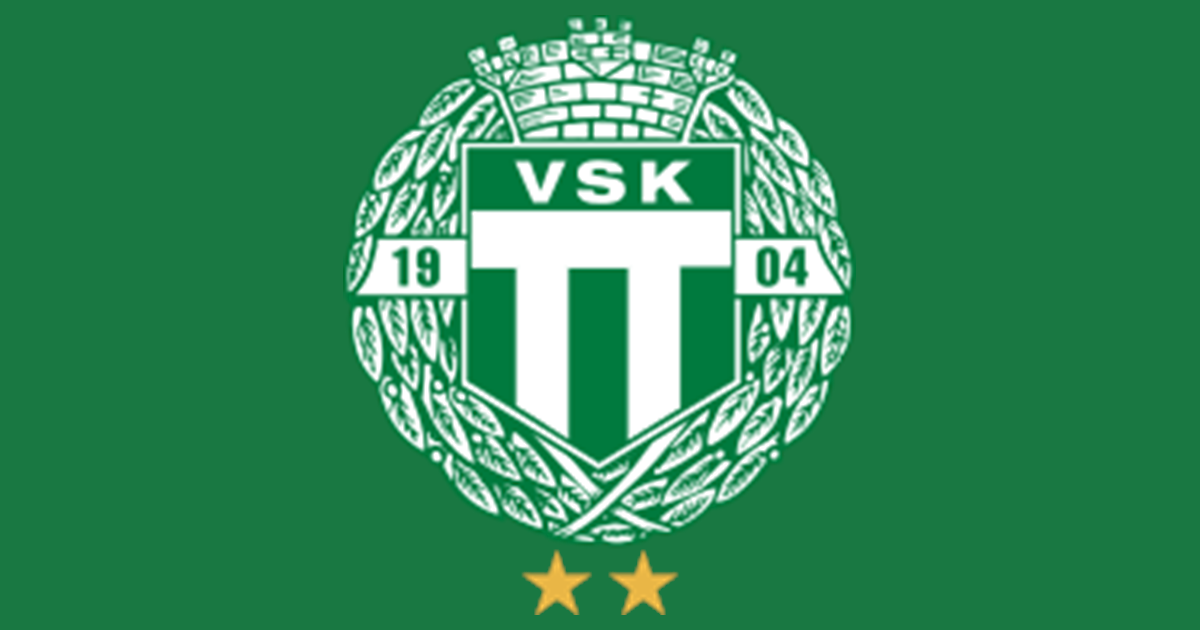 Innan matchVästerås SK p16 hälsar gästande lag XXX, domare och publik varmt välkomna till ABB Arena Syd/Hakonplan för dagens/kvällens match i XXX.Gästande XXX ställer upp med följande lag:I mål nummer XX, namnnummer 1-XX i nummerordning (notera kaptenTränare för laget är…Hemmalaget Västerås SK mönstrar följande lag:I mål nummer XX, namnnummer 1-XX i nummerordning (notera kaptenTränare för laget är…Teamet som ska leda dagens/kvällens match är:Huvuddomare XX och han assisteras av XX och XXRapportera målAlt. 1 Lag XX tar ledningen / ökar på ledningen / reducerar / kvitterar till XX-XX  (på hörna/straff/frislag) genom spelare nummer XX, namn framspelad/assisterad av nummer XX, namn. Tid för målet XX:XX. Alt. 2 I matchens XX:e minut / Efter XX:XX tar lag XX ledningen / ökar lag XX på ledningen / reducerar lag XX /kvitterar lag XX (på hörna/straff/frislag) genom spelare nummer XX, namn framspelad/assisterad av nummer XX, namn.Alt.  3Lag XX gör XX-XX (på hörna/straff/frislag) genom spelare nummer XX, namn framspelad/assisterad av nummer XX, namn. Tid för målet XX:XX.Alt. 4I matchens XX:e minut / Efter XX:XX gör XX-XX (på hörna/straff/frislag) genom spelare nummer XX, namn framspelad/assisterad av nummer XX, namn.Rapportera utvisningAlt 1. I matchens XX:e minut visas lag XX:s spelare nummer XX, namn ut XX minuter för XX. (Är det en fullängdsutvisning så talar man om det.)Alt. 2Lag XX:s spelare nummer XX, namn, visas ut XX minuter för XX. (Är det en fullängdsutvisning så talar man om det.) Tid för utvisningen är XX:XXRapportera TimeoutLag XX har begärt timeoutRapportera TimeoutI samband med (typ av avbrott…skada, spelstopp, timeout) gör domaren ett tidstillägg på XX minuter och XX sekunder.Rapportera tidNu återstår det en minut av första halvlek / nu återstår det en minut av ordinarie matchtidNu är första halvlek slut/ och ställningen är XX-XX (om du vill så rapportera händelserna från första halvlek)Matchens slutDomaren har blåst slutsignal och matcher är slut med ställningen xx -xx. Vi tackar spelare, domare och publiken för idag/ikväll.